ABSTRACT (max 600 parole; Carattere: Calibri  10, interlinea singola; spaziatura 0/0)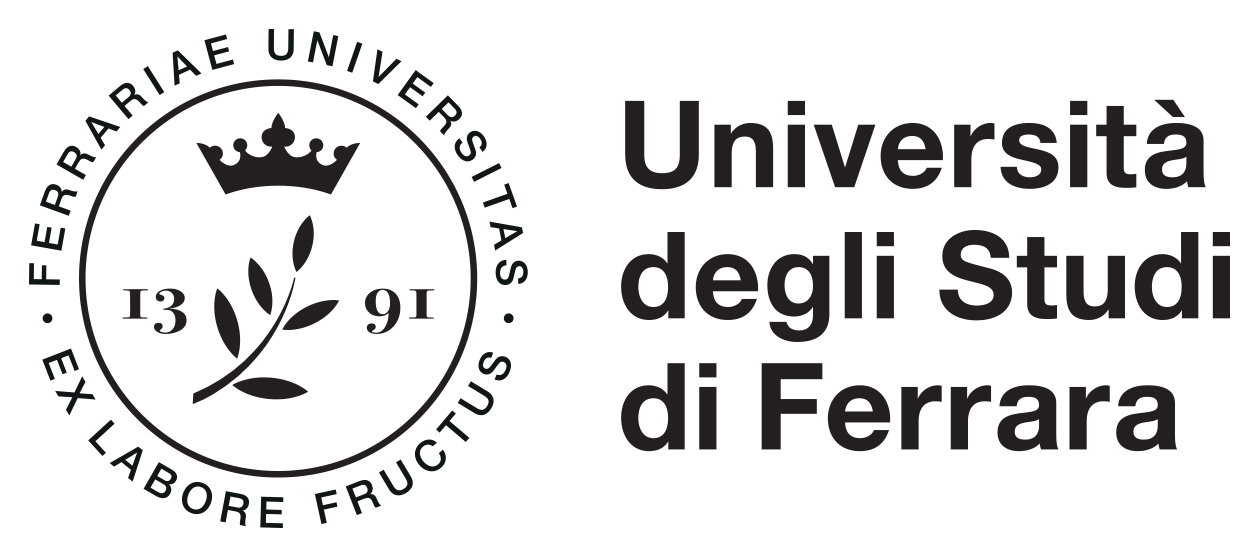 Corso di Laurea in Medicina e ChirurgiaA.A.  ___/___Corso di Laurea in Medicina e ChirurgiaA.A.  ___/___Corso di Laurea in Medicina e ChirurgiaA.A.  ___/___Laureando:Relatore:Correlatore: Titolo della tesi in ITALIANO: Titolo della tesi in INGLESE:BackgroundVA ESPRESSO L'INTERESSE AD INDAGARE UN DETERMINATO AMBITO/ CONTESTO/ FENOMENOObiettiviCOSA SI INTENDE DIMOSTRARE CON IL LAVORO SVOLTOMetodiTIPO DI ANALISI/STUDIO CONDOTTO/ STRUMENTI E METODOLOGIE APPLICATE Risultati INDICARE I RISULTATI OTTENUTI DAI DATI RACCOLTI	ConclusioniCOMMENTO E CONSIDERAZIONI FINALI